Read and answer the questions please.This is Nelly.  She’s a nurse.  She’s tall and thin.  She works at the hospital.  She looks after sick people.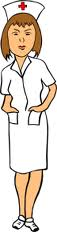 She gets up at six o’clock in the morning.  She has a shower and gets dressed.  Then she has breakfast at half past six.  At seven o’clock, she goes to the hospital.Nelly starts work at eight o’clock.  .  At twelve o’clock, she has lunch.  She goes home at five o’clock.  She has dinner at half past six in the evening.  Then, she watches TV.  At ten o’clock, she goes to bed. 1.  What’s her name? _______________________________________2.  What is she? ___________________________________________3.  Where does she work? ___________________________________4.  Is she fat? ____________________________________________6.  Does she get up at six o’clock?  _____________________________7.  Does she have lunch at the hospital?  _____________________ 8 .  What time does she have lunch? ___________________________ 9 .  What time does she have dinner? __________________________10 .  What time does she go to bed? ___________________________Now write 10 sentences about your routines.